British Columbia, Canada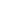 Retreat to the Adventures and Relaxation of British Columbia, Canada for Five Days & Four Nights at the Fairmont Chateau Whistler with Economy Class Air for Two, Including Round Trip Airport Transfers and a $600 Fairmont Gift Card For Ski Lift TicketsWhisk yourself away to Whistler for an amazing vacation that defines luxury any time of year! Nestled at the base of Blackcomb Mountain, with true ski-in and ski-out convenience and on-site golf course, the classic elegance of the landmark five-star Fairmont Chateau Whistler offers a modern ski and summer setting for unsurpassed guest service, exceptional dining and full resort amenities. This is the ideal place to explore your passions for adventure and relaxation!

A scenic 90-minute drive from Vancouver along the Sea To Sky Highway brings you into the heart of this alpine valley. Renowned as the top-ranked ski area in North America and home of the 2010 Olympic & Paralympic Winter Games, Whistler easily rivals the major ski regions of Europe, and offers true ski-in and ski-out convenience. Beyond the slopes, Whistler offers an extensive list of other indoor and outdoor pursuits.

The iconic Fairmont Chateau Whistler rests majestically at the base of Blackcomb Mountain and is just a few minutes scenic stroll across the river into Whistler Village and all its attractions. Discover the perfect balance of relaxation and adventure in every season, from poolside lounging to exploring the epic slopes of Whistler Blackcomb. Exceptional dining, an Ayurvedic-inspired spa, and an Audubon-certified 18-hole championship golf course are just some of the reasons the Fairmont is firmly established amowing the best hotels in Whistler.

More than 8,100 acres of skiable terrain and a vertical rise of more than 5,200 ft. on two magnificent side-by-side mountains have earned Whistler Blackcomb an unbeatable reputation. The Whistler Blackcomb ski conditions are some of the best in North America.Your trip for two includes:
• Round trip Economy Class air
• 5 days/4 nights accommodations at the Fairmont Chateau Whistler
• Daily complimentary breakfast
• All room-related taxes
• $600 Fairmont Gift Card for ski lift tickets
• Round trip airport transfers from Vancouver to Whistler
• Complimentary Whistler Village shuttle
• Complimentary Beach Bus shuttle service with hourly drop-off/pick-ups at Lost Lake, Alta Lake and Alpha Lake
• A daily complimentary yoga class in the Yoga Suite
• Free concierge reservation serviceESTIMATED VALUE: $8,700TERMS AND CONDITIONS: Travel package is non-refundable and subject to availability. Certificates/gift cards cannot be replaced. Passport required for travel outside the U.S. Airport taxes and carrier imposed fees are the responsibility of the passenger. Flights may not be upgraded with miles. A minimum 45 day advance reservation is required. Package originates from the Contiguous U.S. Travel is valid for 18 months from date of issue. Complimentary amenities are subject to availability. Blackout dates: Jan 1-4, Dec 21-31.